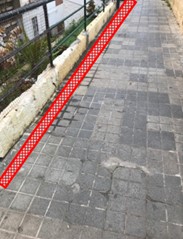 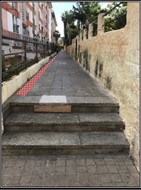 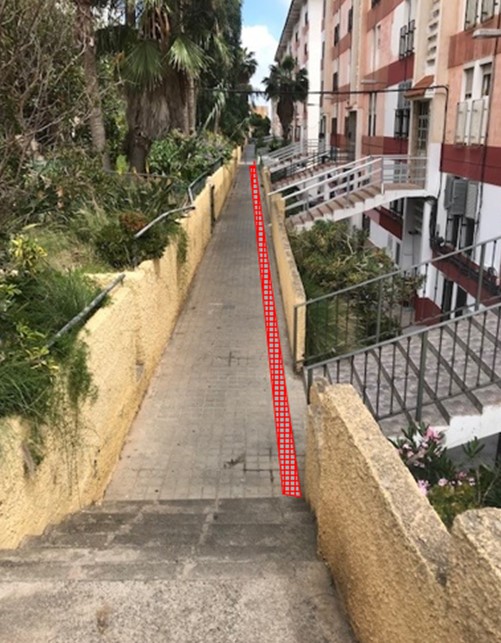 EJEMPLOS DE DISTINTOS CANALES DE DESAGÜE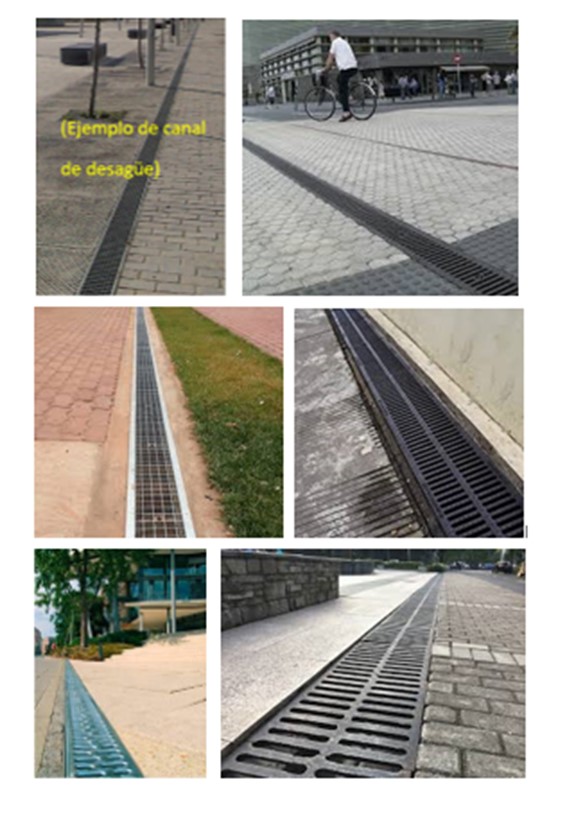 